Weather ChartsRecording the weather using symbols.Winter Walks Looking for signs of winter.Scissor PractiseCutting snowflakes and icicles to make a winter display.Ice PicturesMaking 3D frozen sculptures using objects that float or sinkFrozen EscapeHow can we melt ice and free our frozen toys?What we will be learning inSpring 1 Week 1 & 2Winter, Ice and SnowWhat we will be learning inSpring 1 Week 1 & 2Winter, Ice and SnowBuilding SheltersUsing materials we find on our walks and in the class to build shelters for our toy animalsInvestigating iceFinding out whether ice floats or sinks, how it melts, and how water freezes.MusicUsing percussion to make quiet sleepy music for Bear, and icy frosty music.TechnologyUsing a laptop to type labels for displays. Using I-pads to take photographs of signs of Winter.Arctic AnimalsUse small world to create a “snowy” scene for our Arctic animals.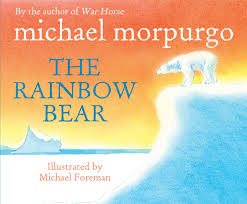 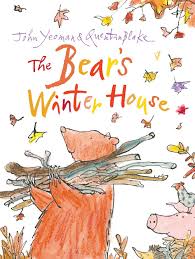 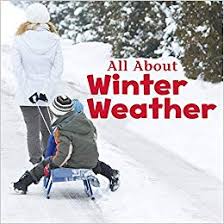 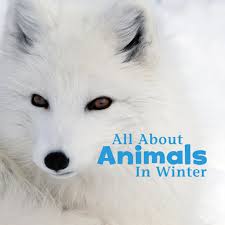 